Joululaulu = Christmas songJoululaulun nimi = The name of Christmas songJoulupuu on rakennettu = Christmas tree has been builthttps://www.youtube.com/watch?v=JptxLy_pl7Qhttps://www.youtube.com/watch?v=UbjqUuwL8Y81. Joulupuu on rakennettu:joulu on jo ovella;namusia ripustettuompi kuusen oksilla.2. Kuusen pienet kynttiläisetvalaisevat kauniisti;ympärillä lapsukaisetlaulelevat sulosti.3. Kiitos sulle Jeesuksemmekallis Vapahtajamme,kun sä tulit vieraaksemme,paras joululahjamme.4. Tullessasi toit sä valon,lahjat runsaat, rikkahat;autuuden ja anteeksannonkaikki taivaan tavarat.5. Anna, Jeesus, henkes hyvänmeidän sydämihimmeviritellä uskon valon!Siunaa, Jeesus, joulumme!Christmas tree has been built1.Christmas tree has been builtChristmas is already hereSweeties are hangingIn spruce's branch2.The little candles of the spruceIlluminate the room nicelyAround the Christmas tree is childrenSinging sweetly3.Thank you, our JesusOur dear saviorWhen you came to our visiterThe best of our Christmas gifts4.When you came, you bring lightAnd gifts that are plenteous and bounteousBliss and forgivenessAll of Heaven's things5.Jesus, let the light of your spiritGlow to our soul againLight up the fire of beliefJesus, bless our Christmashttps://lyricstranslate.com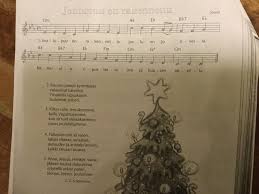 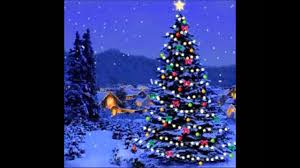 